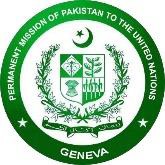 Permanent Mission of Pakistan to the UNGenevaCommittee on Development and Intellectual Property (CDIP) Twenty-Sixth SessionGeneva, July 26 - 30, 2021Agenda Item 4 (i)Document CDIP/26/6 Future WebinarsMadam ChairTechnology transfer is a necessary prerequisite to allow developing countries to develop the necessary capacity to fulfil their obligations, which in turn is  essential for inclusive development. During the current scenario, one of the most critical topics for technical assistance for developing countries and LDCs is “exceptions and limitations to patent rights in Covid-19 context”. My delegation therefore reiterates its proposal  to  organize  a  webinar  series  focused  on technical assistance for exceptions and limitations to patent rights in Covid-19 context, in order to support developing countries and LDCs to achieve broader access to future health products such as vaccines.While we remain flexible on the modalities of the future webinars, we are of the view that the delivery of this important aspect of technology transfer should not be limited to webinars only.